YOUR WORK SHOULDN’T HURTTennis Elbow  - Heal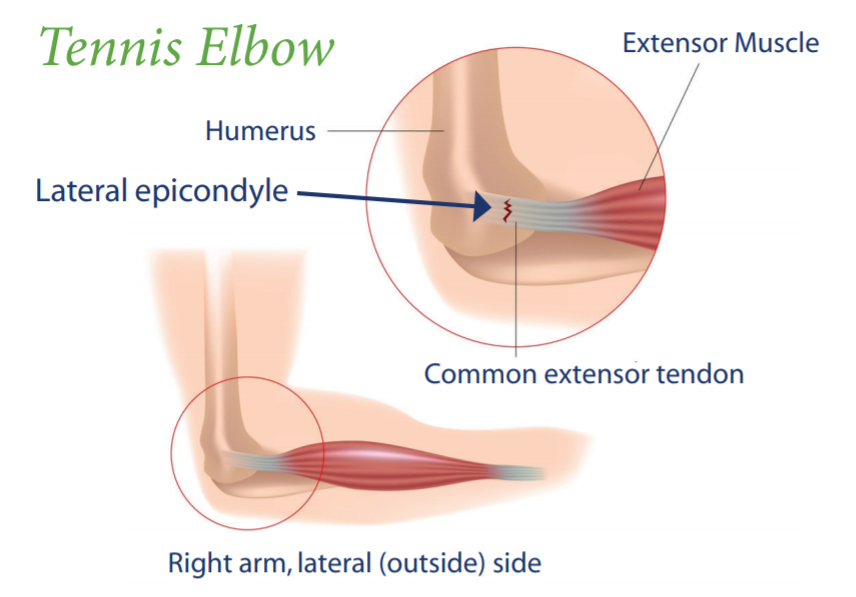 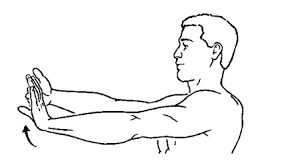 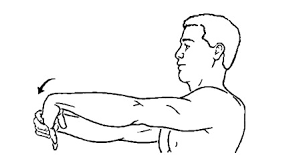 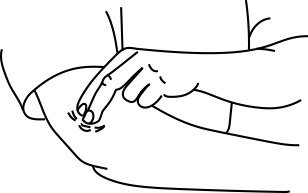 Tennis Elbow  - Prevent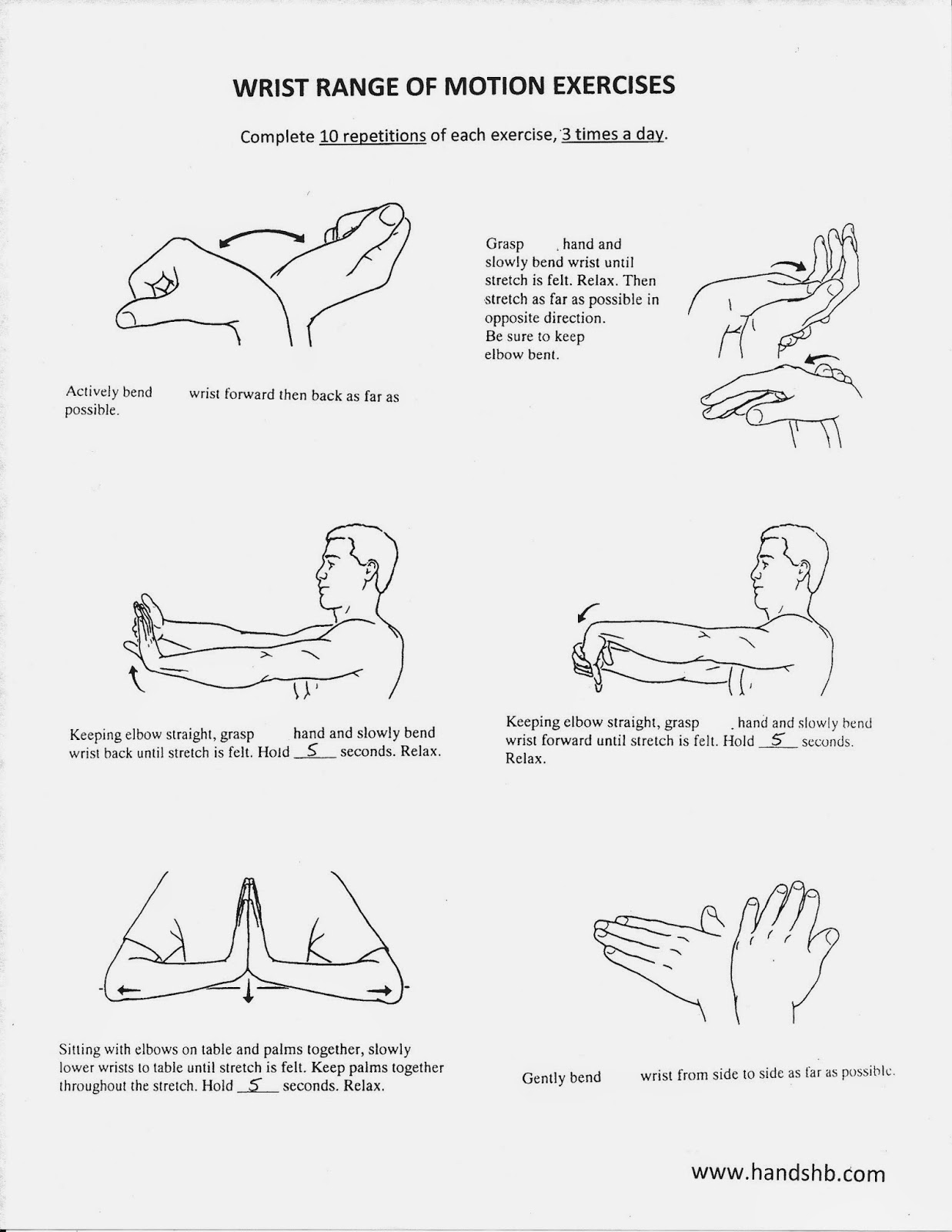 Carpal Tunnel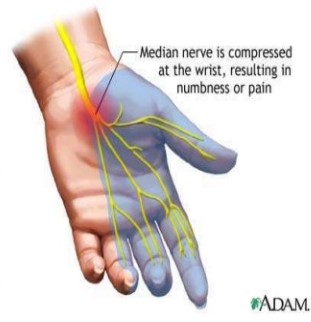 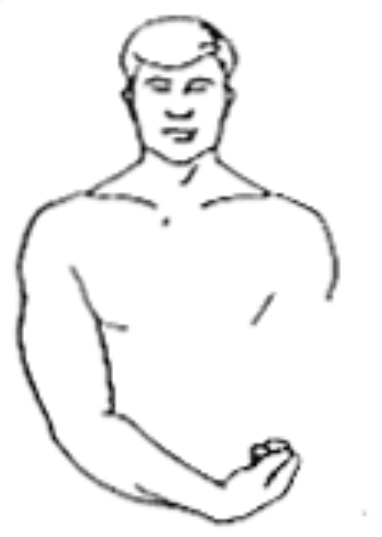 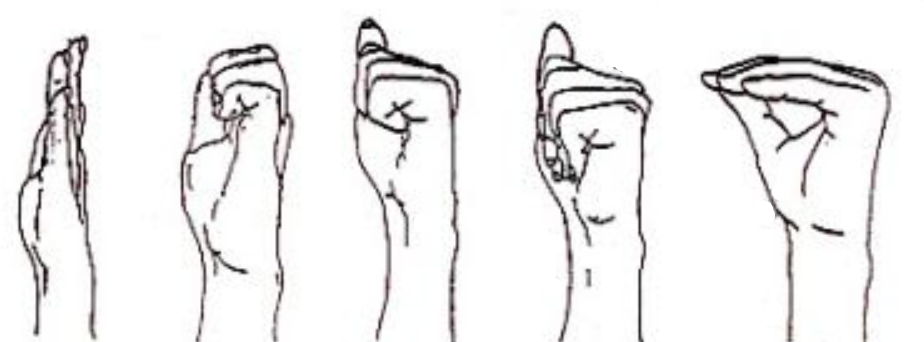 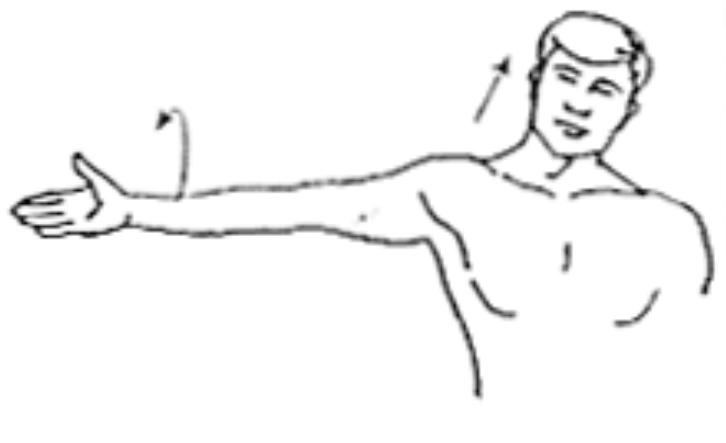 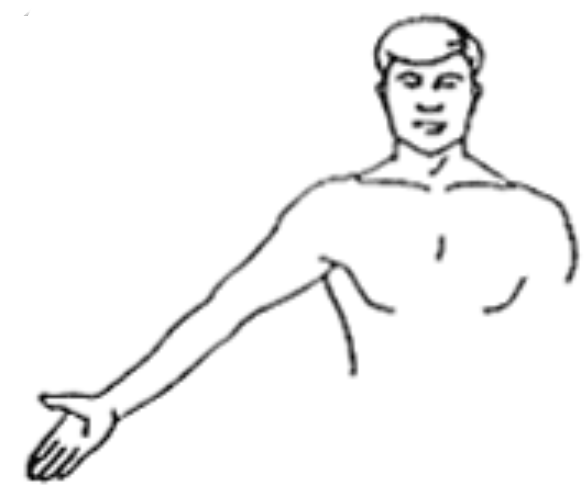 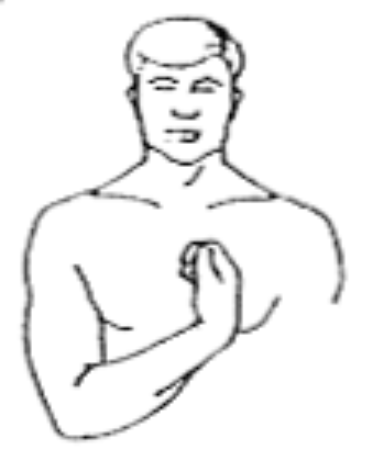 DeQuervein’s  - Heal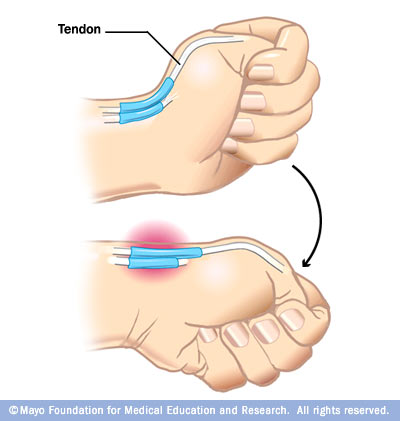 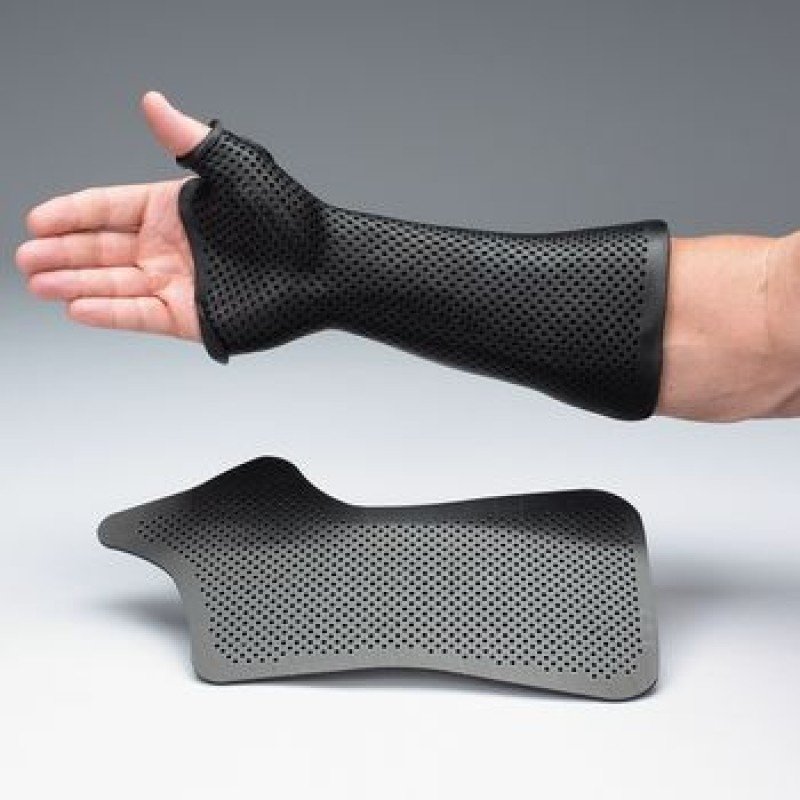 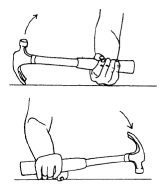 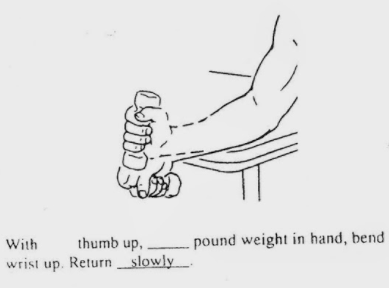 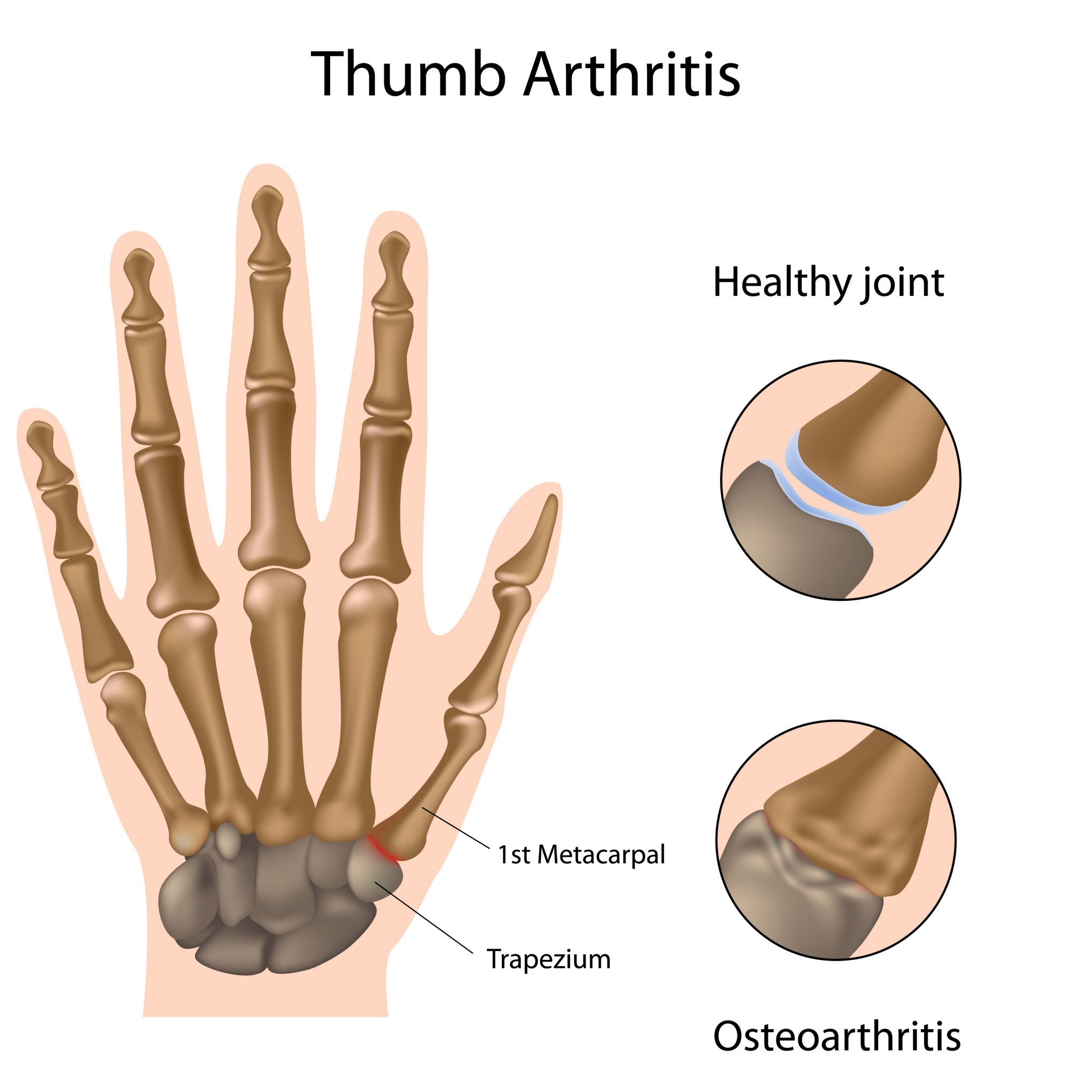 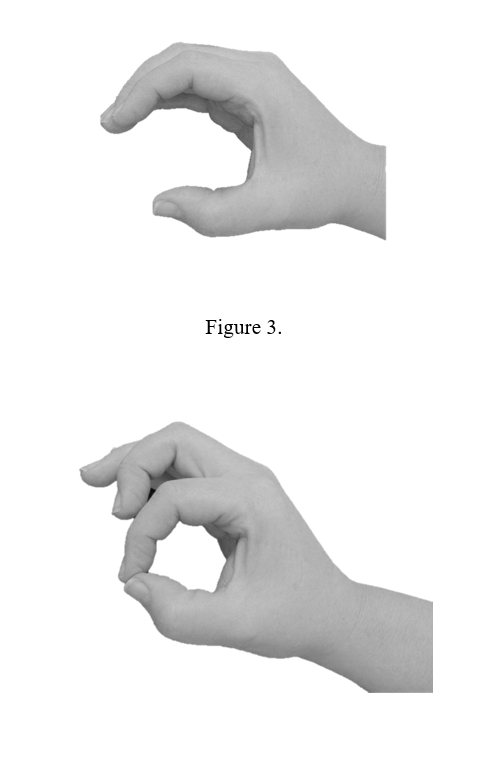 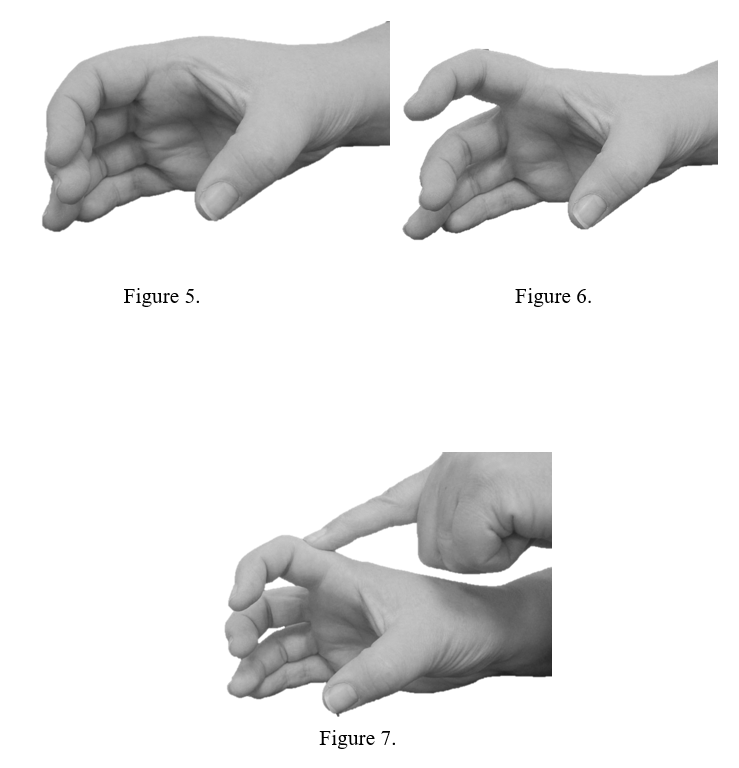 HEALTHY HANDS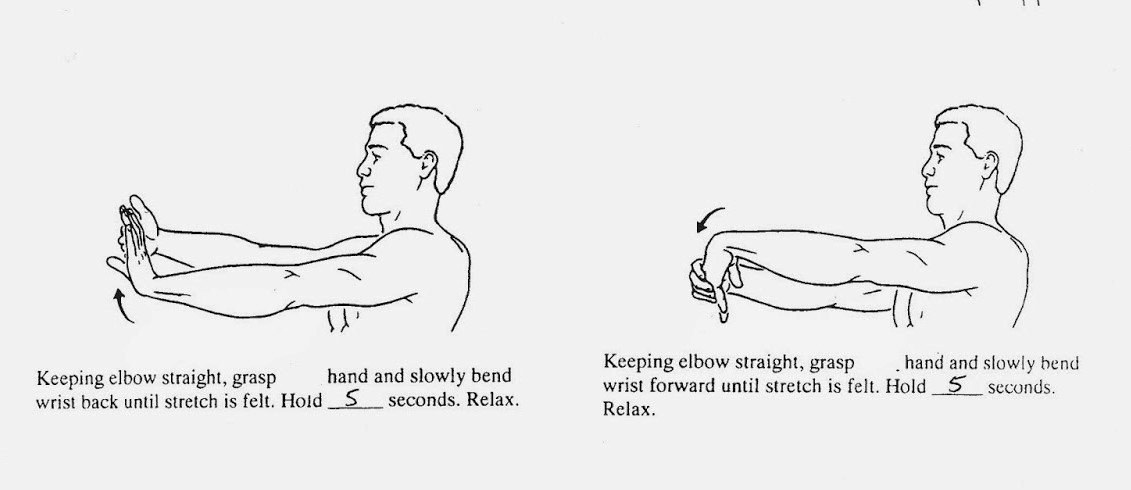 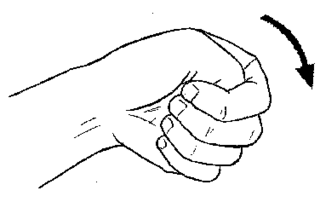 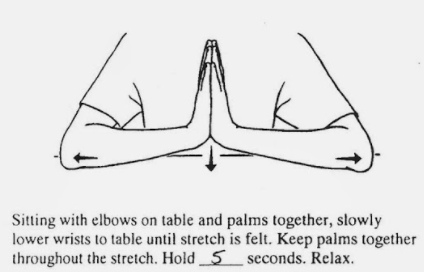 